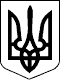 МІНІСТЕРСТВО ОСВІТИ І НАУКИ УКРАЇНИКИЇВСЬКИЙ НАЦІОНАЛЬНИЙ УНІВЕРСИТЕТБУДІВНИЦТВА І АРХІТЕКТУРИ(КНУБА)Н А К А ЗКиїв___________________                                                                               №    2529/2  24.10.2023Про закріплення тем дипломних робіт та керівників за дипломникамиНАКАЗУЮ:Затвердити керівників дипломних робіт за дипломниками факультету Геоінформаційних систем і управління територіями, спеціалізації «Геодезія»  для проведення захисту в 2023-2024 н.р.Ректор                                                                             		  Петро КУЛІКОВ__________________________________________________________________ Проект наказу вносить: 	Декан факультету ГІСУТ                 				Олена  НЕСТЕРЕНКОУзгоджено: Перший проректор 						 Денис ЧЕРНИШЕВ Начальник навчального відділу 				 Олександр Войтенко Завідувач кафедри ІГ                                             	 Роман ДЕМ’ЯНЕНКО  Аркуш поширення_________________________________(вид документа)Від «_____» ____________20____р.					№ _______ Разом ____________________________прим.___________________________		________		______________(посада особи, яка склала аркуш поширення)		(підпис)		(ініціали, прізвище)_____________		           (дата)№ п/пДипломникиТема дипломного проектуТема дипломного проектуТема дипломного проектуКерівник№ п/пДипломникиукраїнськоюанглійськоюанглійськоюКерівник123334Денна форма навчання Денна форма навчання Денна форма навчання Денна форма навчання Денна форма навчання Денна форма навчання МагістриМагістриМагістриМагістриМагістриМагістри1.Гончаренко Владислав Юрійович Геодезичне забезпечення будівництва висотних будівель з використанням сучасних технологійGeodetic support for the construction of high-rise buildings using modern technologiesпроф.,  д.т.н.Анненков А.О.проф.,  д.т.н.Анненков А.О.2.Гончаров Антон СергійовичМетодика виділення ЦМР з результатів лазерного сканування та БПЛА зніманняDEM extraction from laser scanning and UAV resultsдоц., к.т.н.МедведськийЮ.Вдоц., к.т.н.МедведськийЮ.В3.Романюк Богдан ВасильовичМетодика сумісного використання БПЛА та лазерного скануванняMethodology of combined use of UAV and laser scanningдоц., к.т.н.МедведськийЮ.Вдоц., к.т.н.МедведськийЮ.В4.Руденко Дмитро ВіталійовичГеодезичний супровід будівництва офісного центру  Geodetic support for the construction of an office centerпроф.,  д.т.н.Анненков А.О.проф.,  д.т.н.Анненков А.О.5.Списаренко Олександр ГригоровичГеодезичні роботи при будівництві висотної спорудиGeodetics works during the construction of a high-rise buildingпроф.,  д.т.н.Анненков А.О.проф.,  д.т.н.Анненков А.О.6.Сухойван Сергій ГригоровичГеодезичний моніторинг за зміщенням і деформаціями висотної будівліGeodetic monitoring of displacements and deformations of a high-rise buildingдоц., к.т.н.Ісаєв О.П.доц., к.т.н.Ісаєв О.П.7.Ткаченко Артем ВалентиновичМетоди створення опорнихмереж за допомогою лазерного трекераMethods to build the Reference Networks with the use a Laser Trackerдоц., к.т.н. Адаменко О.В.доц., к.т.н. Адаменко О.В.8.Чорний Артем ГеннадійовичДослідження методики виконання геодезичних робіт за допомогою візуального RTK приймачаResearch of  the technique of performing geodetic works using a visual RTK receiverдоц., к.т.н.МедведськийЮ.Вдоц., к.т.н.МедведськийЮ.В9.Шуляренко Дмитро МиколайовичМетодика побудови мереж згущення на сучасному етапіThe method of building thickening networks at the modern stageпроф.,  к.т.н.Кузьмич О.Й.проф.,  к.т.н.Кузьмич О.Й.Заочна форма навчанняЗаочна форма навчанняЗаочна форма навчанняЗаочна форма навчанняЗаочна форма навчанняЗаочна форма навчання10.Бернацький Дмитро ВікторовичДослідження точності БПЛА методів при топографічному зніманні автомобільних дорігAccuracy of UAV methods for topographic surveying of highwaysдоц., к.т.н.МедведськийЮ.Вдоц., к.т.н.МедведськийЮ.В11.Вовна Максим ЮрійовичДослідження точності створення топографічних планів масштабу 1:2000 за допомогою БПЛА знімання в режимі RTKInvestigation of the accuracy of creating topographic plans at a scale of 1:2000 by means of UAV surveying in RTK modeпроф., д.т.н. Шульц Р.В.проф., д.т.н. Шульц Р.В.12.Гринь Андрій ВалентиновичМетоди моделювання місцевості та рельєфу при підготовці та виконанні бойових задач, комплексна тема, частина першаMethods of terrain and relief modeling in the preparation and execution of combat tasks, complex topic, part oneдоц., к.т.н.Дем’яненко Р.А.доц., к.т.н.Дем’яненко Р.А.13.Кобилянський Олександр КазиміровичМетоди моделю-вання місцевості та рельєфу при підготовці та виконанні бойових задач, комплексна тема, частина другаMethods of terrain and relief modeling in the preparation and execution of combat tasks, complex topic, part twoдоц., к.т.н.Дем’яненко Р.А.доц., к.т.н.Дем’яненко Р.А.14.Малинка Іван ВікторовичІнженерно-геодезичні вишукування для будівництва споруд лінійного типуEngineering and geodetic surveys for the construction of linear structuresпроф.,  д.т.н.Анненков А.О.проф.,  д.т.н.Анненков А.О.15.Поставець Олександр ОлексійовичЗастосування зворотної лінійно-кутової засічки для оцінки стабільності пунктів геодезичної мережіApplication of inverse linear-angle notching to assess the stability of geodetic networkдоц., к.т.н.МедведськийЮ.Вдоц., к.т.н.МедведськийЮ.В16.Сердитов Дмитро ДенисовичПобудова геодезичної мережі промислового майданчика методом лінійно-кутових побудов та ГНССConstruction of geodetic network of an industrial site using  linear-angle construction and GNSSдоц., к.т.н.Дем’яненко Р.А.доц., к.т.н.Дем’яненко Р.А.17.Юсан Олег ВалерійовичСтворення та дослідження польового компаратора для повірки тахеометрів та ГНСС приймачівCreation and research of  the field comparator for verifying total stations and GNSS receivers доц., к.т.н. Адаменко О.В.доц., к.т.н. Адаменко О.В.№ п/пНазва підрозділуКількість примірниківПримітка12341.Канцелярія12.Деканат ГІСУТ23.Навчальний відділ14.Кафедра ІГ15.Відділ кадрів16.7.8.9.10.11.12.13.14.15.16.17.18.19.20.